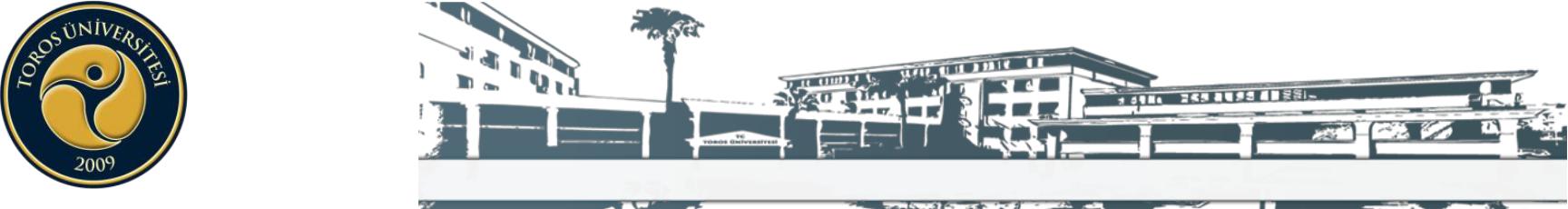               TOROS ÜNİVERSİTESİ MYO İSG 2. SINIF 2019-2020 GÜZ DÖNEMİ ARA SINAV PROGRAMI Form No: FR-046; Revizyon Tarihi: -----; Revizyon No:00                          GÜNSAATPAZARTESİ21 10 2019SALI22 10 2019ÇARŞAMBA23 10 2019PERŞEMBE24 10 2019CUMA25 10 201908:10-09:0009:10-10:0010:10-11:00Ders Kodu: ISG 207Ders Adı: ERGONOMİDerslik: 45 Evler Kampüsü B 406 Öğr. Gör. İbrahim YÜCESOYDers Kodu: ISG 239Ders Adı: RİSK ANALİZİ VE DEĞERLENDİRMEDerslik: 45 Evler Kampüsü B 406Öğr. Gör. Sabri KALKAN11:10-12:00Ders Kodu: ISG 215Ders Adı: İŞ ETİĞİ Derslik: 45 Evler Kampüsü B 405 Öğr. Gör. Hatice AYDINDers Kodu: ISG 233Ders Adı: KORUNMA POLİTİKALARIDerslik: 45 Evler Kampüsü B 406Öğr. Gör. Emre ÜNAL12:00-13:0013:10-14:00Ders Kodu: ISG Ders Adı: İŞ HİJYENİDerslik: 45 Evler Kampüsü B 406 Öğr. Gör. Müzeyyen AKSU14:10-15:00Ders Kodu: ISG 219Ders Adı: İŞ VE SOSYAL GÜVENLİK HUKUKUDerslik: 45 Evler Kampüsü B 406Öğr. Gör. Mehmet NASDers Kodu: ISG 229Ders Adı: İLKYARDIMDerslik: 45 Evler Kampüsü B 406Öğr. Gör. AYNUR ÇELİK15:10-16:00Ders Kodu: ISG 241Ders Adı: MESLEKİ UYGULAMA IDerslik: B-405 Öğr. Gör. Sabri KALKAN16:10-17:00Ders Kodu: ISG 227Ders Adı: YANGIN VE ACİL DURUMDerslik: 45 Evler Kampüsü B 406Öğr. Gör.Sabri KALKAN